Распространение педагогического опытаВыступления на школьных методобъединениях, педсоветах, совещанияхВыступления на районных методических объединениях русского языка и литературы.Публикация методических материалов в СМИ:2009 год. Журнал «Классный руководитель» 2009 год, № 2 ( «Песни для школьных мероприятий», «Из школьных сочинений»);Сайт «Методисты. Ру»Урок русского языка "Односоставные предложения. Внешняя простота - простота семантики?" (11 класс) http://metodisty.ru/m/files/view/11_klass_odnosostavnye_predlozheniya  Урок русского языка. "Морфологический разбор союза" (7 класс) http://metodisty.ru/m/files/view/morfologicheskii_razbor_sojuza «Изобразительные и выразительные» (11 класс)http://metodisty.ru/m/files/view/izobrazitelnye_i_vyrazitelnyeАрхив учебных программ и  презентацийhttp://www.rusedu.ru/detail_11176.html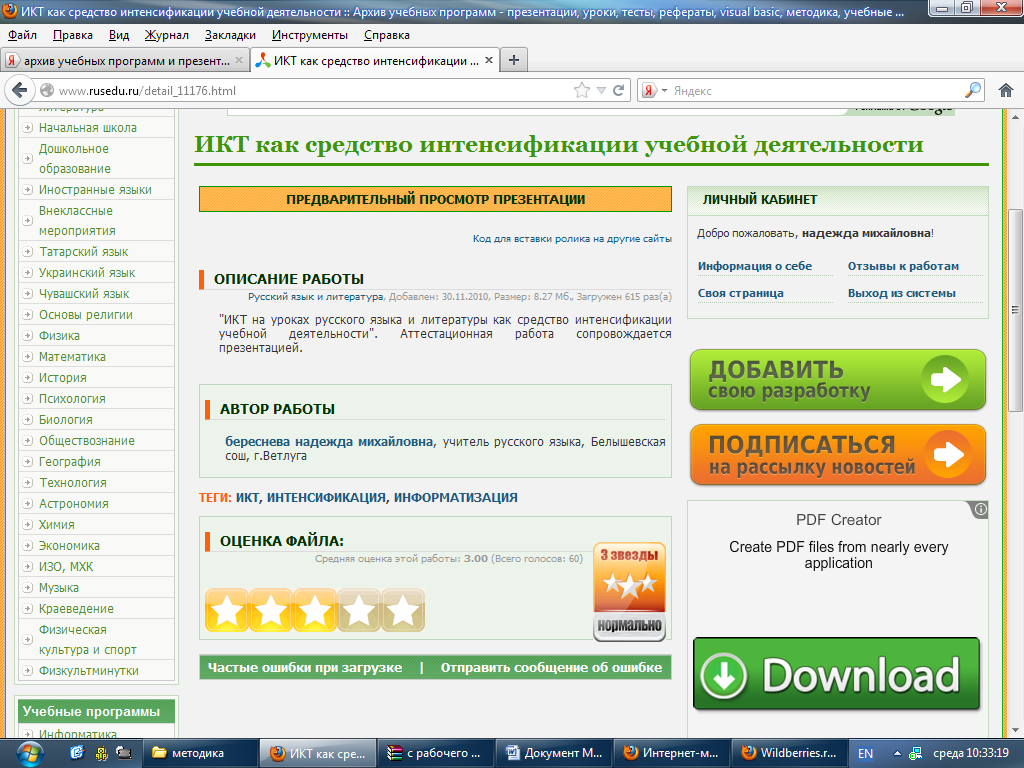 http://www.rusedu.ru/detail_1889.htmlhttp://www.rusedu.ru/detail_1902.html «Food»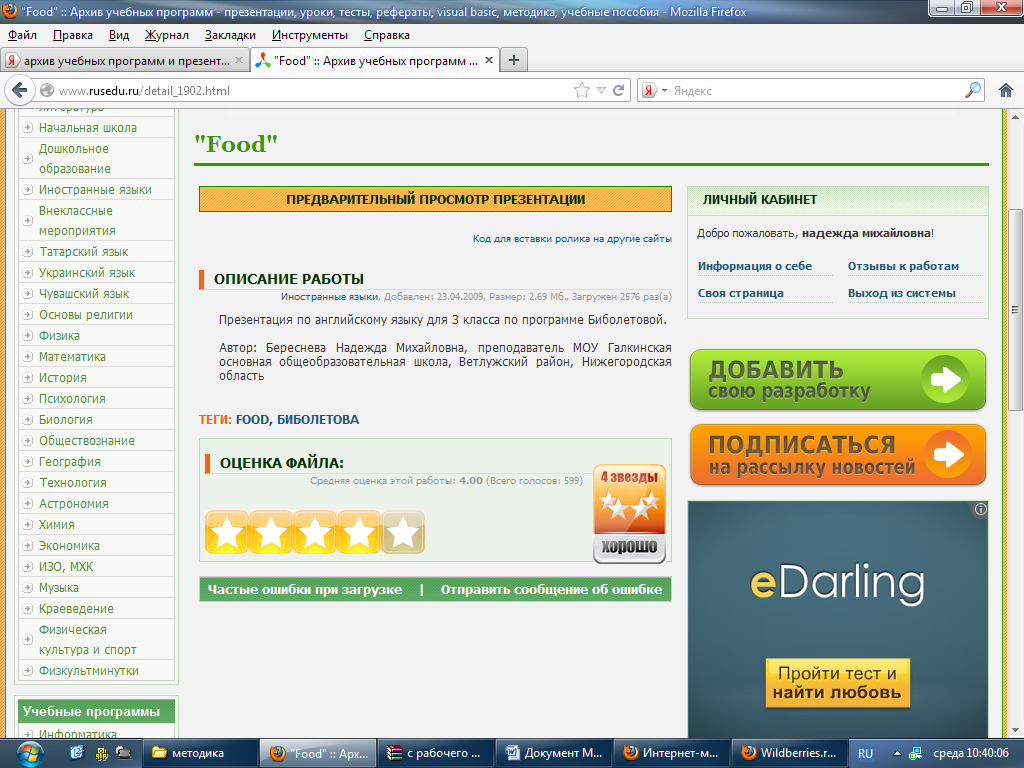 Отзывы к работе1. Ганзикова Валентина Дмитриевна пишет:Добавлен: 24.04.2011 09:33:32Молодец, Надежда Михайлоына!http://www.rusedu.ru/detail_1886.html «Animals»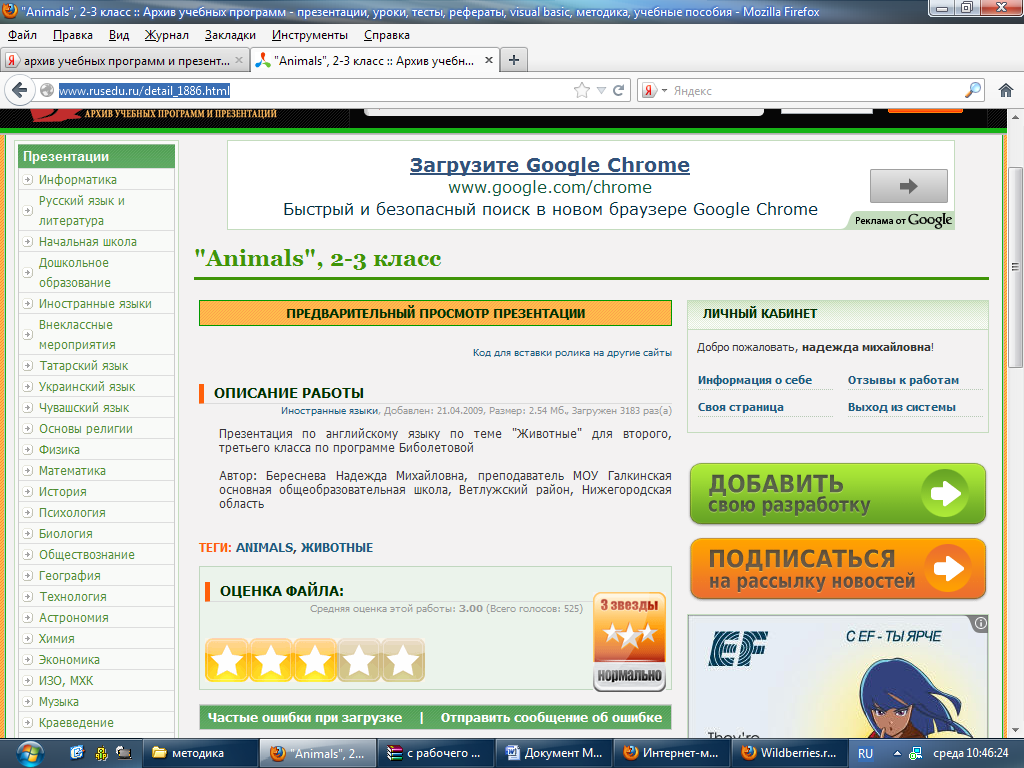 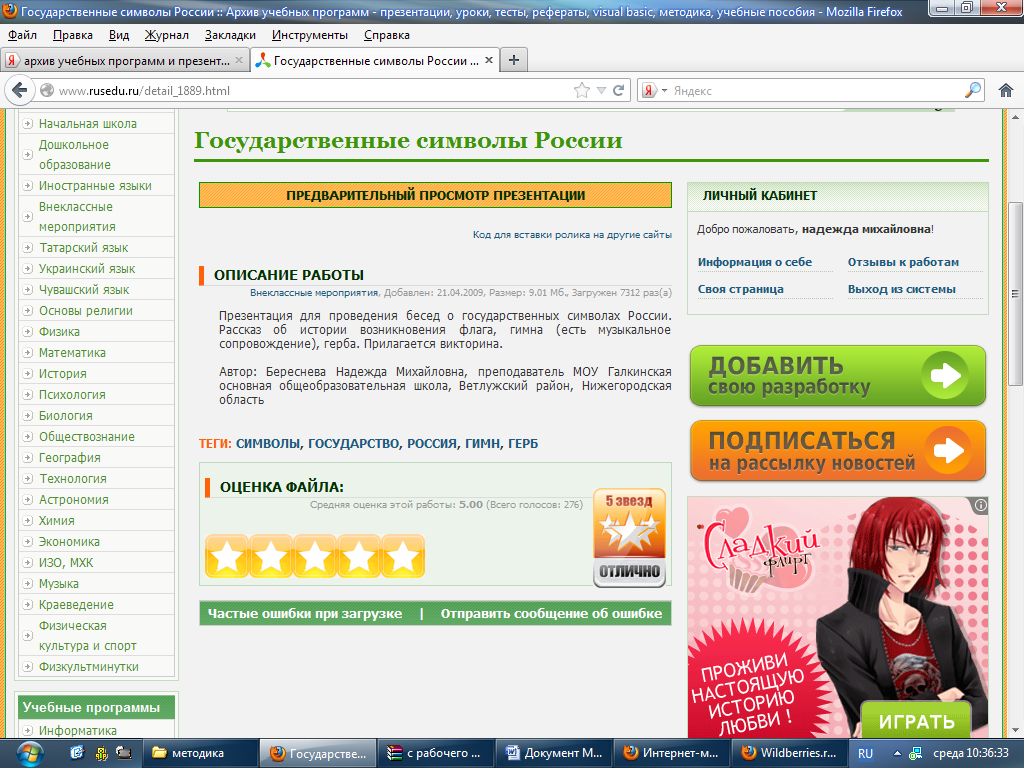 Отзывы к работе1. Елена Васильевна пишет:Добавлен: 23.11.2009 16:46:46Замечательная презентация! Огромный человеческий труд, эстетичность, любящее отношение к своему делу и детям (собственно, для них и все Ваши старания). Огромное спасибо Надежде Михайловне!2. Ольга Александровна пишет:Добавлен: 14.06.2010 07:04:38Очень хорошая презентация!!! Большое спасибо авторам!